*- здесь и далее для обозначения географических координат точек используется Всемирная геодезическая система координат 1984 года (WGS-84)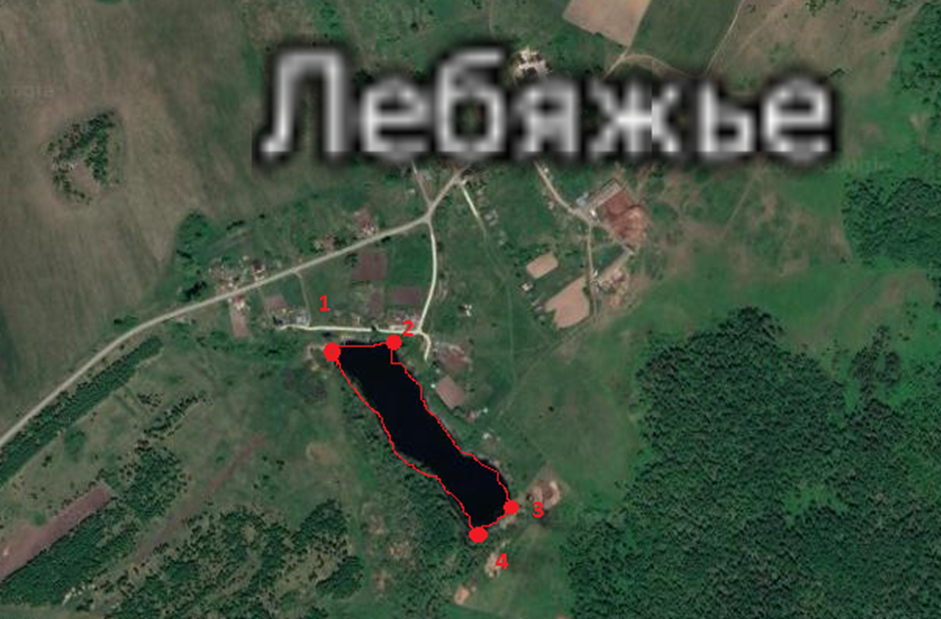 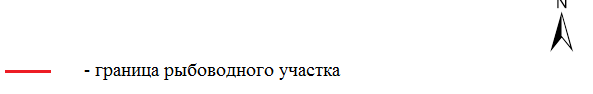 Границы рыбоводного участкаНаименование водного объектаМуниципальное образованиеПлощадь, гаВидводо-пользо-ванияот точки 1 (56.4758, 57.4407)*по береговой линии через точку 2 (56.4758, 57.4413), 3 (56.4750, 57.4425), 4 (56.4748, 57.4422) до точки 1.Оз. ЛебяжьеКрасноуфимский округ2,43совмест-ное